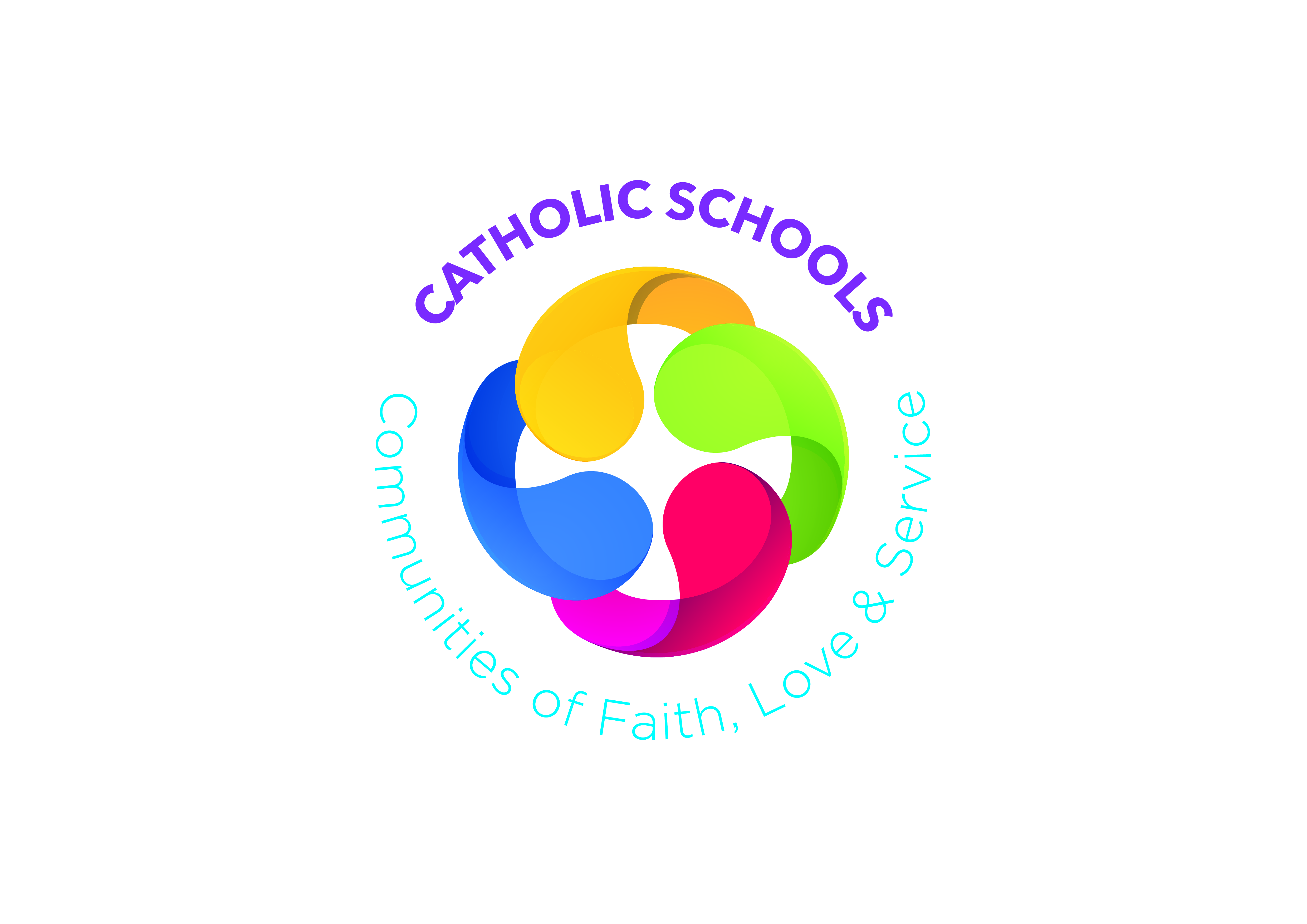 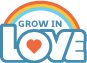 Prayer SpaceBlue cloth for May; Green cloth for ordinary time; White cloth for Easter Season; Bible (open at 1 Kings 5); (Luke 3); Candle; Statue of Mary; Rosary Beads; Crucifix; Bottle of Holy water; Flowers; White garment; Baptismal CandleAdd to this space each week throughout the monthBlue cloth for May; Green cloth for ordinary time; White cloth for Easter Season; Bible (open at 1 Kings 5); (Luke 3); Candle; Statue of Mary; Rosary Beads; Crucifix; Bottle of Holy water; Flowers; White garment; Baptismal CandleAdd to this space each week throughout the monthBlue cloth for May; Green cloth for ordinary time; White cloth for Easter Season; Bible (open at 1 Kings 5); (Luke 3); Candle; Statue of Mary; Rosary Beads; Crucifix; Bottle of Holy water; Flowers; White garment; Baptismal CandleAdd to this space each week throughout the monthBlue cloth for May; Green cloth for ordinary time; White cloth for Easter Season; Bible (open at 1 Kings 5); (Luke 3); Candle; Statue of Mary; Rosary Beads; Crucifix; Bottle of Holy water; Flowers; White garment; Baptismal CandleAdd to this space each week throughout the monthWeek 1MaryWeek 2A Place to GatherWeek 3A Place of PrayerWeek 4A Baby’s BaptismLearning ObjectivesPrepare and talk about a May AltarDiscuss May is a special month for MaryTalk about other titles for MaryIdentify and name my local ChurchTalk about the purpose of a ChurchRetell the story of The House of PrayerTalk about showing respect for the Church buildingTo genuflect and explain the meaningTalk about the Paschal CandleWhat happens at BaptismName the Baptismal font and Paschal CandleTalk about my Baptism using photographsI belong to God’s family Learning and Teaching ActivitiesOnline:  MarySong:  When Creation was BegunChat about MaryArt: Flowers for the Sacred SpacePB p62 May AltarTM pp278-284Online:  Building a ParishScripture:  A House of PrayerSong:  The ChurchChat about the parishArt:  The ChurchPB p48 King Solomon’s House of PrayerTM pp216-220 Online:  The Church BuildingOnline:  Inside the ChurchGenuflectingPaschal CandlePB p50 Objects in ChurchTM pp221-225Online:  Baby’s first book of FirstsStory:  The Baby is BaptisedOnline:  BaptismSong:  Baptism SongChat about the children’s BaptismsPB p52 Elizabeth’s BaptismTM pp230-234Praying TogetherHail Mary with actionsPrayer Service:  MaryPrayer of ThanksPrayer:  Glory BeBlessing with Holy WaterPrayer Service: The ChurchMorning PrayerPrayer ServiceGlory BeAt HomePB p63 May is the month of MaryPB p49 Our ParishPB p51 Our ChurchPB p53 My BaptismCross Curricular LinksPBL:  Water; Local ChurchLLT:  Unit 1: Wonderful Me! https://ccea.org.uk/downloads/docs/ccea-asset/Resource/Unit%201%3A%20Wonderful%20Me.pdfPDMU:  Theme 1: Self Awareness https://ccea.org.uk/downloads/docs/ccea-asset/Resource/PDMU%20Progression%20Grids%20for%20Foundation%2C%20Key%20Stages%201%20and%202%20.pdfTheme 8: Similarities and Differences https://ccea.org.uk/downloads/docs/ccea-asset/Resource/PDMU%20Progression%20Grids%20for%20Foundation%2C%20Key%20Stages%201%20and%202%20.pdfRSE: The Wonder of My Being: Babies and Growth; My FamilyPBL:  Water; Local ChurchLLT:  Unit 1: Wonderful Me! https://ccea.org.uk/downloads/docs/ccea-asset/Resource/Unit%201%3A%20Wonderful%20Me.pdfPDMU:  Theme 1: Self Awareness https://ccea.org.uk/downloads/docs/ccea-asset/Resource/PDMU%20Progression%20Grids%20for%20Foundation%2C%20Key%20Stages%201%20and%202%20.pdfTheme 8: Similarities and Differences https://ccea.org.uk/downloads/docs/ccea-asset/Resource/PDMU%20Progression%20Grids%20for%20Foundation%2C%20Key%20Stages%201%20and%202%20.pdfRSE: The Wonder of My Being: Babies and Growth; My FamilyPBL:  Water; Local ChurchLLT:  Unit 1: Wonderful Me! https://ccea.org.uk/downloads/docs/ccea-asset/Resource/Unit%201%3A%20Wonderful%20Me.pdfPDMU:  Theme 1: Self Awareness https://ccea.org.uk/downloads/docs/ccea-asset/Resource/PDMU%20Progression%20Grids%20for%20Foundation%2C%20Key%20Stages%201%20and%202%20.pdfTheme 8: Similarities and Differences https://ccea.org.uk/downloads/docs/ccea-asset/Resource/PDMU%20Progression%20Grids%20for%20Foundation%2C%20Key%20Stages%201%20and%202%20.pdfRSE: The Wonder of My Being: Babies and Growth; My FamilyPBL:  Water; Local ChurchLLT:  Unit 1: Wonderful Me! https://ccea.org.uk/downloads/docs/ccea-asset/Resource/Unit%201%3A%20Wonderful%20Me.pdfPDMU:  Theme 1: Self Awareness https://ccea.org.uk/downloads/docs/ccea-asset/Resource/PDMU%20Progression%20Grids%20for%20Foundation%2C%20Key%20Stages%201%20and%202%20.pdfTheme 8: Similarities and Differences https://ccea.org.uk/downloads/docs/ccea-asset/Resource/PDMU%20Progression%20Grids%20for%20Foundation%2C%20Key%20Stages%201%20and%202%20.pdfRSE: The Wonder of My Being: Babies and Growth; My FamilyOther Suggestions for MayFeast days:  St Joseph the Worker (1st); Blessed Edmund Rice (5th); St Comgall (10th); Our Lady of Fatima (13th); The Ascension; Pentecost; Most Holy Trinity; The Visitation (31st)The month of May is traditionally devoted to Our Lady – you may wish to revise The RosaryFeast days:  St Joseph the Worker (1st); Blessed Edmund Rice (5th); St Comgall (10th); Our Lady of Fatima (13th); The Ascension; Pentecost; Most Holy Trinity; The Visitation (31st)The month of May is traditionally devoted to Our Lady – you may wish to revise The RosaryFeast days:  St Joseph the Worker (1st); Blessed Edmund Rice (5th); St Comgall (10th); Our Lady of Fatima (13th); The Ascension; Pentecost; Most Holy Trinity; The Visitation (31st)The month of May is traditionally devoted to Our Lady – you may wish to revise The RosaryFeast days:  St Joseph the Worker (1st); Blessed Edmund Rice (5th); St Comgall (10th); Our Lady of Fatima (13th); The Ascension; Pentecost; Most Holy Trinity; The Visitation (31st)The month of May is traditionally devoted to Our Lady – you may wish to revise The RosaryDifferentiationWhat went well?What would I change?Suggested Additional Resourceshttp://www.kandle.ie/http://www.derrydiocese.org/www.educationdublindiocese.iewww.prayingincolour.comwww.drawing-god.com http://www.kandle.ie/http://www.derrydiocese.org/www.educationdublindiocese.iewww.prayingincolour.comwww.drawing-god.com http://www.kandle.ie/http://www.derrydiocese.org/www.educationdublindiocese.iewww.prayingincolour.comwww.drawing-god.com http://www.kandle.ie/http://www.derrydiocese.org/www.educationdublindiocese.iewww.prayingincolour.comwww.drawing-god.com 